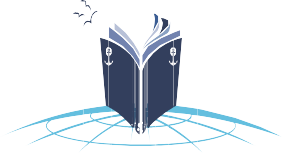 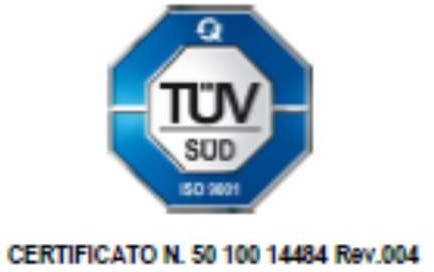 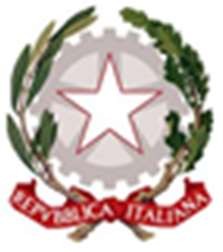 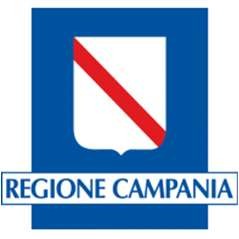 ISTITUTO ISTRUZIONE SUPERIORE “Giovanni XXIII”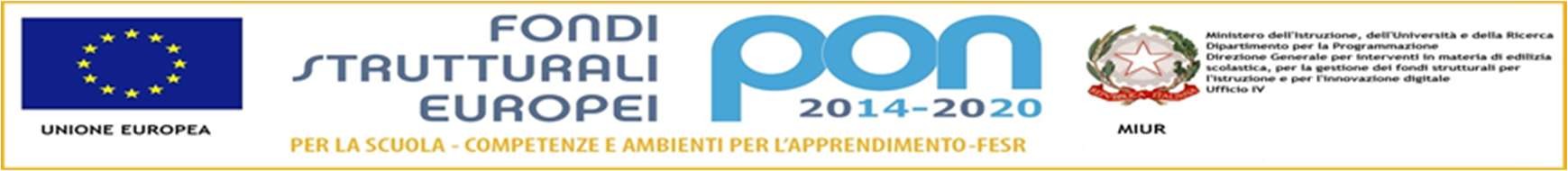 TRASPORTI E LOGISTICA – SATH06001E Conduzione del mezzo navale - Già Istituto Tecnico Nautico – TRASPORTI E LOGISTICA – SATH06001E Conduzione del mezzo aereo - Istituto Tecnico Aeronautico -SERVIZI COMMERCIALI – SARC00601D CORSO SERALE - SATH00650V Conduzione del mezzo navaleVia Moscati, 4 84134 SALERNO Centralino Tel. 089.753591 fax. 089 6306672 – 089 752655 Cod. SAIS00600E - Cod. Fiscale 80025180656Sito web: www.iisgiovanni23.edu.it - email: sais00600e@istruzione.itcodice ufficio UFK0IHIL TUO FUTURO… IN UN MARE DI OPPORTUNITÀAl DS IISS Giovanni XXIII SalernoIL/LA SOTTOSCRITTO/A	NATO A	IL	DOCENTE A TEMPO INDET. O DETER. PRESSO CODESTO ISTITUTOIN SERVIZIO NELL’ORDINE DI SCUOLA	CHIEDEDI ESSERE NOMINATO RESPONSABILE DELLA FUNZIONE STRUMENTALE RELATIVA A:CRITERI DI VALUTAZIONEAZIONI COMUNI ALLE FF.SS. : Revisione del PTOFPredisposizionedi  interventi/azioni di sostegno, compensazione e recupero relativamente alla propria AreaCooperazione nella stesura di progettiCollaborazione con le altre figure strumentali e il DirigenteDOPO LA NOMINA, CIASCUNA F.S. AVRA’ CURA DI COSTRUIRE UN SUO PIANO DI LAVORO ANNUALE CHE :TENGA CONTO DELLA SITUAZIONE REALE DELLA SCUOLA E DELLE SUE PRIORITA’.ESPLICITI GLI OBIETTIVI REALIZZABILI NELL’ARCO DELL’ANNO SCOLASTICO,DEFINISCA LE FIGURE PROFESSIONALI DELLA SCUOLA CON LE QUALI SI INTENDE         REALIZZARE IL PROPRIO INTERVENTO (FF.SS., FIDUCIARI, REFERENTI, AGENZIE  ESTERNE.N.B. A parità di punteggio prevale il candidato più giovane di età.se la domanda non descrivesse in ogni area esplicitamente i titoli posseduti, sarà ritenuta nullaSalerno, ____/____/_______                                                          FIRMA DEL RICHIEDENTETIPOLOGIA INCARICOCOMPITIAREA 1AGGIORNAMENTO, MONITORAGGIO E VALUTAZIONE AI FINI DEL MIGLIORAMENTO DEI SEGUENTI DOCUMENTI: PTOF, RAV, PIANO DI MIGLIORAMENTO, RENDICONTAZIONE SOCIALE, REGOLAMENTO D’ISTITUTO,PON, POR)Aggiorna i documenti in questione, individuandone gli aspetti da sottoporre a valutazione Individua docenti che la coadiuvino nel compito (nucleo interno di valutazione_NIV)Riflette sul sistema di valutazione interno degli apprendimenti, indicando eventuali modifiche alla luce delle LL GG, dell’atto d’indirizzo DS e del PTOF.Monitora obiettivi PDM e dei progetti PTOF ai fini del miglioramento, in previsione di un bilancio sociale Raccoglie e monitora le griglie di valutazione per ogni disciplina o ambito disciplinare.Valuta e promuove l’aggiornamento del RAV e della rendicontazione socialeAREA 2ORIENTAMENTO IN ENTRATA, IN USCITA E ORIENTAMENTO INTERNOSceglie docenti che lo coadiuvino nell’attività (commissione orientamento)Consulenza e attività di orientamento nelle scuole secondarie di primo grado, comunicazione con i media…); coordina attività di promozione dell’immagine della scuola;Coordina attività per la continuità educativa con la scuola secondaria di primo grado;Svolge tra gennaio e febbraio attività di orientamento interno per le classi seconde, al fine di favorire la scelta tra le opzioni CMN; CAIM e LOGISTICA Promuove l’orientamento in uscita verso il mondo del lavoro, coordinandosi con i responsabili ALMA DIPLOMA, i referenti delle università e degli ITSAREA 3PERCORSI PER LE COMPETENZE TRASVERSALI E L’ORIENTAMENTO (PCTO) 2 funzioni strumentali. 1 per l’ITTL e una per l’IPSCRealizza, in collaborazione con i docenti dello staff, i tutor di classe, da lui individuati e il tutor ANPAL un progetto globale di Alternanza, mirato all'analisi e alla determinazione dei bisogni formativi degli studenti in relazione alle richieste della normativa scolastica e del territorio Collabora con la Dirigenza per la gestione del Comitato Tecnico Scientifico. Cura i rapporti con le aziende, con gli Enti pubblici, con gli organismi pubblici e privati del territorio per organizzare iniziative ad alto contenuto educativo e formativo anche attraverso la sottoscrizione di accordi di rete o convenzioni per la piena realizzazione dei PCTO Coordina e responsabilizza il gruppo di lavoro assegnato all’area di competenza e assegna o concorda con i docenti la realizzazione degli obiettivi del settore di intervento Coordina con i tutor di classe e i referenti specifici i periodi di tirocini lavorativi degli studenti, elaborando percorsi in cui lo studente possa essere anche autonomo nella costruzione del suo itinerario di PCTO; Partecipa alle riunioni dello staff dirigenziale al fine di monitorare in itinere l’andamento delle attività e sostituire il Dirigente Scolastico nelle riunioni esterne, qualora non potesse parteciparvi. Inserisce sul sito web della scuola, nella piattaforma dedicata ai PCTO la documentazione relativa alle attività dell’Area in oggetto, coordinando i tutor nell’inserimento dei dati dei singoli allievi. Promuove il processo di certificazione delle soft and character skillsAREA 4SOSTEGNO AGLI STUDENTICura la progettazione di visite guidate sul territorio in relazione ai percorsi didattici; Cura la programmazione di spettacoli teatrali e/o cinematografici in base alle proposte pervenute ;Cura la selezione delle mete per i viaggi d’istruzione, i contatti con le agenzie, la raccolta delle adesioni tra gli studenti e la preparazione degli itinerari;Supporta gli studenti in problematiche inerenti la vita scolastica, fa da intermediario tra gli studenti e i referenti degli sportelli d’ascolto.AREA 5PROGETTAZIONEReperimento, implementazione e coordinamento generale di progetti finanziati con Fondi Europei e con altre fonti di finanziamentoRedazione e implementazione di PON FESR, in cui ricoprire anche il ruolo di progettista (quota di pagamento a parte, compresa nel PON FESR) e di PON FSE, in cui poter ricoprire anche il ruolo di delegato del DS (quota di pagamento a parte, compresa nel PON FSE)griglia di valutazionegriglia di valutazione1anzianità di servizio  - Punteggio minimo consentito 1 punto, massimo 5:Servizio di ruolo – Punti 1 per ogni anno di servizio;Servizio comunque prestato presso la nostra scuola – punti 0,5 per ogni anno, massimo 2,5 punti.2titoli specifici attinenti all’area– Massimo punti 5Seminari, corsi di formazione, ecc. di durata superiore a 20 ore –  Punti 1 per ciascuno, massimo 5 punti;Titoli di specializzazione (master post lauream, ecc) – Punti 2 per ciascuno – massimo 4 punti.Certificazioni informatiche /linguistiche  – Punti 2 per ciascuno – Massimo 4 punti. 3incarichiFunzione strumentale – Punti 1,0 per ciascuno anno – Massimo punti 3;Referenze – Punti 0,5 per ciascuna – Massimo 2 punti;Partecipazione o coordinamento di commissioni – Punti 0,5 per ciascuna – Massimo 2 punti.Formatore/esperto/tutor nei progetto PON –Punti 0,5 per ciascuna -Massimo 3 punti;GRIGLIA PER LA VALUTAZIONE PUNTEGGIO DEGLI ASPIRANTI FUNZIONE STRUMENTALE A.S.2023/24GRIGLIA PER LA VALUTAZIONE PUNTEGGIO DEGLI ASPIRANTI FUNZIONE STRUMENTALE A.S.2023/24GRIGLIA PER LA VALUTAZIONE PUNTEGGIO DEGLI ASPIRANTI FUNZIONE STRUMENTALE A.S.2023/24Anzianità di servizio:	(Punteggio minimo consentito)1 punto Max 5 punti )PuntiPunti1 punto Max 5 punti )PuntiPuntiServizio di ruolo:	(punti 1 per ogni anno)Servizio di ruolo:	(punti 1 per ogni anno)Servizio comunque prestato presso la ns scuola: (punti 0.5 per ogni anno max 2,5TOTALETitoli specifici attinenti all’area	PUNTI 5Titoli specifici attinenti all’area	PUNTI 5PuntiPuntiPuntiPuntiSeminari, corsi di formazione, ecc. di durata >20 h :	(punti 1 per ciascuno max 5
punti )Seminari, corsi di formazione, ecc. di durata >20 h :	(punti 1 per ciascuno max 5
punti )Titoli di specializzazione ( Master/corsi di perfezionamento , ecc.):(punti 2 per ciascuno)	max 4 puntiTitoli di specializzazione ( Master/corsi di perfezionamento , ecc.):(punti 2 per ciascuno)	max 4 puntic- certificazioni informatiche/linguistiche	(punti 2 per ciascuno)	max 4 puntic- certificazioni informatiche/linguistiche	(punti 2 per ciascuno)	max 4 puntiTOTALETOTALEIncarichiIncarichiPuntiPuntiFunzione Strumentale	(punti 1.0 per ciascuno anno max 3 punti )Funzione Strumentale	(punti 1.0 per ciascuno anno max 3 punti )Funzione Strumentale	(punti 1.0 per ciascuno anno max 3 punti )Referenze:	(punti 0.5 per ciascuna)	max 2 punti)Referenze:	(punti 0.5 per ciascuna)	max 2 punti)Referenze:	(punti 0.5 per ciascuna)	max 2 punti)Partecipazione o coordinamento commissioni: (punti 0.5 per ciascuna) max 2 punti)Partecipazione o coordinamento commissioni: (punti 0.5 per ciascuna) max 2 punti)Partecipazione o coordinamento commissioni: (punti 0.5 per ciascuna) max 2 punti)Formatore/esperto/tutor nei progetti  PON: (punti 0.5 per ciascuna) max 3Formatore/esperto/tutor nei progetti  PON: (punti 0.5 per ciascuna) max 3Formatore/esperto/tutor nei progetti  PON: (punti 0.5 per ciascuna) max 3TOTALETOTALETOTALEPUNTEGGIO COMPLESSIVO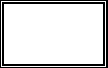 